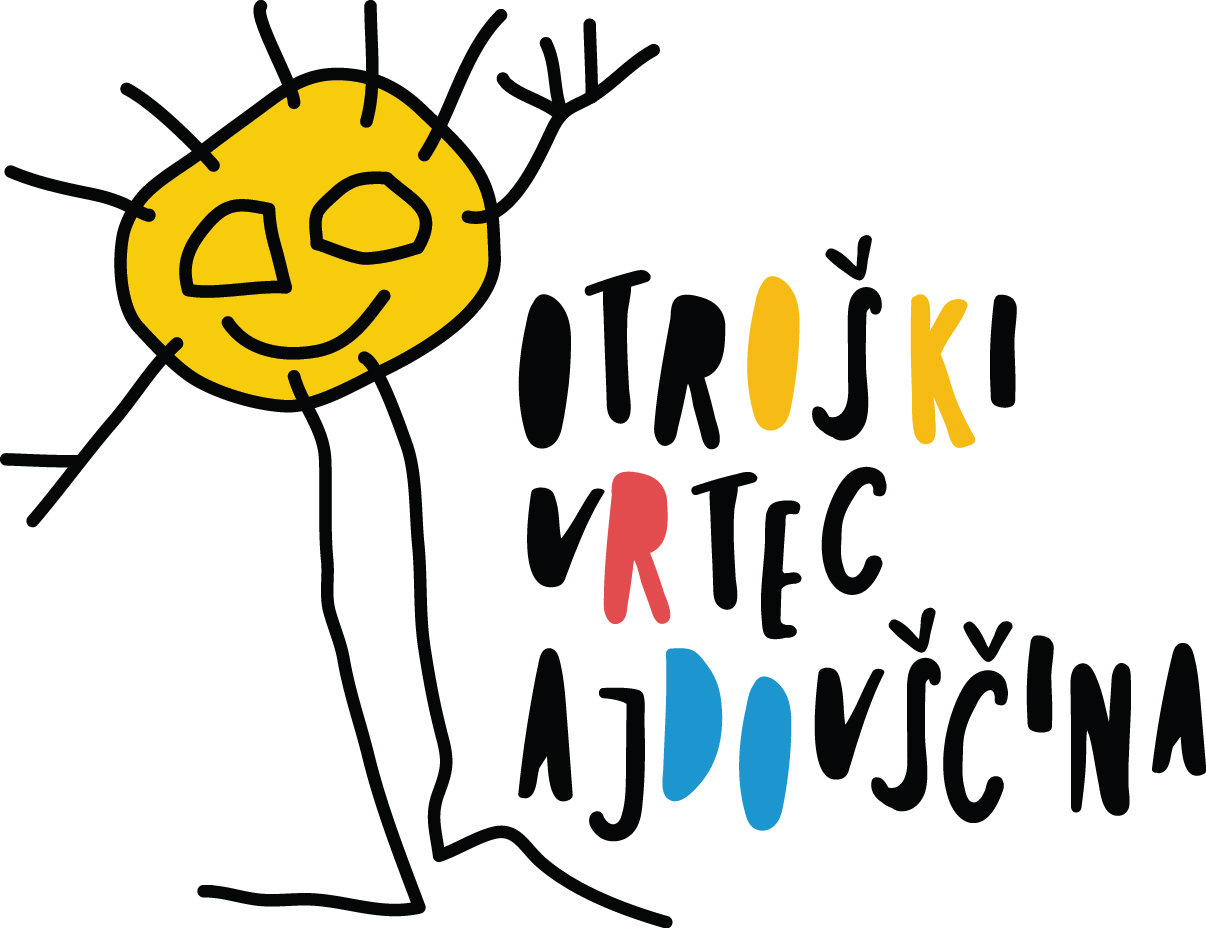 DNEVNA SKICA                                                             DATUMOPERATIVNI CILJI___________________________________________________________________________________________________________________________________________________________________________________________________________________________________________________________________________________________________________________________DNEVNE DEJAVNOSTI___________________________________________________________________________________________________________________________________________________________________________________________________________________________________________________________________________________________________________________________SREDSTVA_____________________________________________________________________________________________________________________________________________________________________________________________VLOGA VZGOJITELJA IN POMOČNIKA VZGOJITELJA_____________________________________________________________________________________________________________________________________________________________________________________________VREDNOTENJE __________________________________________________________________________________________________________________________________________________________________________________________________________________________________________________________________________________________________________________________________________________________________________________________________________________________________________________________________________________________________________________________________________________________________________________________POSEBNOSTI DNEVNE RUTINE___________________________________________________________________________________________________________________________________________________________________________________________________________________________________________________________________________________________________________________________